СЛУЖБЕНИ ЛИСТ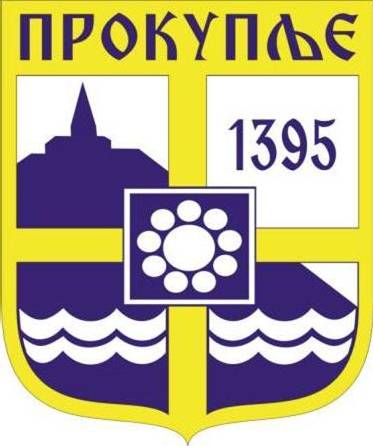 ГРАДА ПРОКУПЉА1На основу члана 58 Закона о запосленима у аутономним покрајинама и јединицама локалне самоуправе („Сл. Гласник РС“ бр. 21/2016, 113/2017, 95/2018 и 113/2017- др. закон), Уредбе о критеријумима за разврставање радних места и мерила за опис радних места службеника у аутономним покрајинама и јединицама локалне самоуправе („Службени гласник РС“, број 88/2016, 113/2017-др.закон и 95/2018- др.закон), Уредбе о критеријумима за разврставање радних места и мерилима за опис радних места намештеника у аутономним покрајинама и јадиницама локалне самоуправе („Службени гласник РС“, број 88/2016, 113/2017-др.закон и 95/2018-др.закон), Кадровског плана Градске управе града Прокупља број 06-62/2020-02 од 07.09.2020 године, Одлуке о оснивању Службе за интерну ревизију Града Прокупља број 47-7/20-01 од 24.09.2020 године, Градско веће града Прокупља, на предлог в.д Начелника градске управе града Прокупља, доноси				ПРАВИЛНИКО ИЗМЕНАМА И ДОПУНАМА ПРАВИЛНИКА О ОРГАНИЗАЦИЈИ И СИСТЕМАТИЗАЦИЈИ РАДНИХ МЕСТА У ГРАДСКОЈ УПРАВИ ГРАДА ПРОКУПЉА                        И ГРАДСКОМ ПРАВОБРАНИЛАШТВУ ГРАДА ПРОКУПЉА			       Члан 1.	Правилник о организацији и систематизацији радних места у Градској управи града Прокупља и Градском правобранилаштву града Прокупља, допуњује се у називу, тако да сада носи назив „Правилник о организацији и систематизацији радних места у Градској управи града Прокупља, Градском правобранилаштву града Прокупља и Служби интерне ревизије Града Прокупља“.					       Члан 2.	Правилник о организацији и систематизацији радних места у Градској управи града Прокупља и Градском правобранилаштву града Прокупља, мења се у члану 1 истог тако да иза речи Градском правобранилаштву града Прокупља, сада стоји „и Служби интерне ревизије Града Прокупља“, 					        Члан 3.	У члану 3 Правилника додаје се:Глава IV Организација и систематизација радних места у Служби интерне ревизије Града Прокупљадок се Глава IV из Правилника, мења у Глава V.						Члан 4.	Члан 4 Правилника мења се у следећем:Тачка 1 (Систематизована радна места у унутрашњим организационим јединицама Градске управе) се мења у  делу службеници- извршиоци, и то: Самостални саветник, број радних места: 12, број службеника: 12, сада стоји: „самостални саветник, број радних места 13, број службеника 13“, као и у укупном броју уместо 142 службеника, сада стоји „143 службеника“Тачка 1 се мења у делу намештеници, и то:Четврта врста радних места, број радних места 10, број намештеника 18“, сада гласи: „Четврта врста радних места, број радних места 10, број намештеника: 17“, као и у укупном броју уместо 36 намештеника, сада стоји „35 намештеника“.Тачка 2 (Систематизована радна места у кабинету градоначелника) мења се и то:У делу млађи саветник, број радних места 2, број извршилаца 2, сада стоји „ млађи саветник, број радних места 3, број извршилаца 3“У делу млађи сарадник, број радних места 1, број извршилаца 1, сада стоји „млађи сарадник, број радних места 2, број извршилаца 2“,Као и у делу укупних радних места 3 радна места, 3 службеника, сада стоји „укупно 5 радних места, 5 службеника“.Додаје се:4. Систематизована радна места у Служби за интерну ревизију Града ПрокупљаЧлан 5.	Члан 5 Правилника мења се и то:У делу Укупан број систематизованих радних места у Градској управи, уместо 142 службеника на извршилачким радним местима, сада стоји „143 службеника на извршилачким радним местима“, и уместо 36 на радним местима намештеника, сада стоји „35 на радним местима намештеника“.У делу Укупан број систематизованих радних места у кабинету градоначелника је 6, иза речи је сада стоји „8 и то:3 функционера5 службеника на извршилачким радним местима, и 0 на радним местима намештеника.“Додаје се:Укупан број систематизованих радних места у Служби за интерну ревизију града Прокупља је 3, и то:1 руководилац Службе2 интерна ревизораЧлан 6.	Члан 10 брише се.Члан 7.	Члан 51 мења се и то:Тачка 3. брише се.Тачка 27. Имовинско правни послови и послови озакоњења објеката, мења се тако да уместо број службеника 1, сада стоји „број службеника 3“Тачка 39. Нормативно- правни послови за потребе органа града, мења се тако да уместо број службеника 3, сада стоји „број службеника 2“Тачка 62. Возач аутобуса и путничког возила, број намештеника 3, сада стоји „број намештеника 2“Тачка 98 брише се.Члан 8.ДОДАЈЕ СЕ:  Глава 6.3 СЛУЖБА ЗА ИНТЕРНУ РЕВИЗИЈУ ГРАДА ПРОКУПЉАРуководилац Службе за интерну ревизију Града ПрокупљаЗвање: Самостални саветник				број службеника: 1Опис послова: Руководи и организује рад Службе; обезбеђује највиши професионални ниво обављања интерне ревизије као битног елемента управљачке структуре; руководи ревизорским тимом и даје упутства за обављање ревизије система, ревизије усаглашености, финансијске ревизије, ревизије информационих технологија и ревизије успешности или комбинације наведених типова ревизије; пружа савете руководству и запосленима; припрема и подноси на одобравање градоначелнику нацрт стратешког и годишњег плана интерне ревизије; надгледа спровођење годишњег плана интерне ревизије и примену посебне методологије интерне ревизије; врши расподелу радних задатака интерним ревизорима и одобрава планове обављања појединачне ревизије; омогућава сталну обуку и прати рад интерних ревизора; обезбеђује одржавање организационих и професионалних етичких стандарда; припрема извештаје из делокруга рада Службе; обавља и друге најсложеније задатке у области интерне ревизије по налогу градоначелника. За свој рад одговара градоначелнику. Захтевана стручна спрема: стечено високо образовање  из научне области економске науке на основним академским студијама у обиму од најмање 240 ЕСПБ бодова, мастер академским студијама, мастер струковним студијама, специјалистичким академским студијама, специјалистичким струковним студијама, односно на основним студијама у трајању од најмање четири године или специјалистичким студијама на факултету, положен државни стручни испит,  најмање седам година искуства на пословима ревизије, интерне контроле, финансијске контроле или рачуноводствено-финансијским пословима, положен испит за овлашћеног интерног ревизора у јавном сектору, познавање рада на рачунару.Интерни ревизорЗвање: Самостални саветник          			број службеника: 2Опис послова: обавља најсложеније послове ревизије и руководи ревизорским тимом; руководи ревизијама система, ревизијама усаглашености, финансијским ревизијама, ревизијама информационих технологија и ревизијама успешности или комбинације наведених типова ревизија; пружа савете руководству и запосленима; учествује у изради нацрта стратешког и годишњег плана ревизије; учествује у одржавању организационих и професионалних етичких стандарда, сачињава периодичне и годишње извештаје за послове које реализује у извештајном периоду. Обавља и друге послове по налогу руководиоца и Градоначелника.Захтевана стручна спрема: стечено високо образовање  из научне области економске науке на основним академским студијама у обиму од најмање 240 ЕСПБ бодова, мастер академским студијама, мастер струковним студијама, специјалистичким академским студијама, специјалистичким струковним студијама, односно на основним студијама у трајању од најмање четири године или специјалистичким студијама на факултету, положен државни стручни испит,  најмање пет година на пословима ревизије, интерне контроле, финансијске контроле или рачуноводствено-финансијским пословима, положен испит за овлашћеног интерног ревизора у јавном сектору, познавање рада на рачунару.Члан 9.	У свему осталом, Правилник о организацији и систематизацији радних места у Градској управи града Прокупља и Градском правобранилаштву града Прокупља остаје неизмењен.Члан 10.	Правилник о изменама и допунама Правилника о организацији и систематизацији радних места у Градској управи града Прокупља и Градском правобранилаштву града Прокупља биће објављен на огласној табли Градске управе града Прокупља, на интернет презентацији Града Прокупља, као и у Службеном листу Града Прокупља. 						Члан 11.	Правилник о изменама и допунама Правилника о организацији и систематизацији радних места у Градској управи града Прокупља и Градском правобранилаштву града Прокупља ступа на снагу даном објављивања у службеном листу Града Прокупља.				ГРАДСКО ВЕЋЕ ГРАДА ПРОКУПЉАБрој: 06-70/2020-02Дана 25.09.2020 године								      ПРЕДСЕДНИКГРАДСКОГ ВЕЋА ГРАДА ПРОКУПЉА	    Милан Аранђеловић с.р.С а д р ж а ј1.Правилник о изменама и допунама правилника о организацији и систематизацији радних места у градској управи града Прокупља и градском правобранилаштву града Прокупља .....1-4 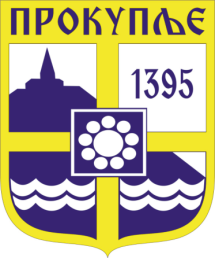  Издавач: Скупштина Грaда  Прокупља Лист уредио: Ивана Миладиновић Главни и одговорни уредник: Секретар Скупштине Града Прокупља  Александра ВукићевићГОДИНА XIБрој 42Прокупље25. Септембар2020.Лист излази према потребиГодишња претплата: 1.000 дин.Цена овог броја износи: 40 дин.Рок за рекламацију: 10 данаСлужбеници – извршиоциБрој радних местаБрој службеникаСамостални саветник33Укупно:3 радна места3 службеника